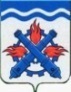 РОССИЙСКАЯ ФЕДЕРАЦИЯДУМА ГОРОДСКОГО ОКРУГА ВЕРХНЯЯ ТУРАПЯТЫЙ СОЗЫВСорок шестое заседаниеРЕШЕНИЕ №  62	26 июля 2017 годаг. Верхняя ТураОб утверждении Порядка ведения перечня видов муниципального контроля и органов местного самоуправления Городского округа Верхняя Тура, уполномоченных на их осуществлениеВ соответствии с частью 2 статьи 6 Федерального закона от 26.12.2008 № 294-ФЗ (ред. от 01.05.2017) «О защите прав юридических лиц и индивидуальных предпринимателей при осуществлении государственного контроля (надзора) и муниципального контроля» (с изм. и доп., вступ. в силу с 01.07.2017), Федеральным законом от 06 октября 2003 года № 131-ФЗ «Об общих принципах организации местного самоуправления в Российской Федерации»,ДУМА ГОРОДСКОГО ОКРУГА ВЕРХНЯЯ ТУРА РЕШИЛА:Утвердить Порядок ведения перечня видов муниципального контроля и органов местного самоуправления Городского округа Верхняя Тура, уполномоченных на их осуществление (прилагается).Опубликовать настоящее решение в газете «Голос Верхней Туры» и разместить на официальном сайте Городского округа Верхняя Тура.Настоящее решение вступает в силу с момента его официального опубликования. Контроль исполнения настоящего решения возложить на постоянную депутатскую комиссию по экономической политике и муниципальной собственности (председатель Воскрецов А.Ю.).УТВЕРЖДЕН:Решением Думы Городского округа Верхняя Тураот 26 июля 2017 года № 62Порядок ведения перечня видов муниципального контроля и органов местного самоуправления Городского округа Верхняя Тура, уполномоченных на их осуществление1. Настоящий Порядок ведения перечня видов муниципального контроля и органов местного самоуправления, уполномоченных на их осуществление на территории Городского округа  Верхняя Тура  (далее - Порядок), разработан в целях обеспечения соблюдения прав юридических лиц и индивидуальных предпринимателей при осуществлении муниципального контроля на территории Городского округа Верхняя Тура, обеспечения доступности и прозрачности сведений об осуществлении видов муниципального контроля должностными лицами, уполномоченными на их осуществление.2. Настоящий Порядок определяет способ ведения перечня видов муниципального контроля и органов местного самоуправления Городского округа Верхняя Тура, уполномоченных на их осуществление (далее – Перечень).3.  Распоряжением администрации Городского округа Верхняя Тура назначается должностное лицо, уполномоченное за формирование и ведение Перечня.4. Перечень включает в себя следующие сведения:- наименование вида муниципального контроля;- орган местного самоуправления Городского округа Верхняя Тура, осуществляющий вид муниципального контроля (с указанием структурного подразделения органа местного самоуправления, наделенного соответствующими полномочиями).- реквизиты правовых актов Российской Федерации, Свердловской области, муниципальных правовых актов Городского округа Верхняя Тура,  регулирующих соответствующий вид муниципального контроля.5. Перечень утверждается распоряжением администрации Городского округа Верхняя Тура и размещается на официальном сайте администрации Городского округа Верхняя Тура в информационно-коммуникационной сети «Интернет».6. Формирование и ведение Перечня осуществляется уполномоченным за формирование и ведение Перечня, на основании сведений, представляемых должностными лицами, уполномоченными на осуществление муниципального контроля. 7. В случае изменения либо отсутствия одного из видов сведений в Перечне,  информация об этом, включая соответствующее обоснование, предоставляется должностными лицами при направлении предложений по актуализации Перечня.8. Предложения по актуализации Перечня  направляются в уполномоченный орган в следующих случаях:- на включение в Перечень видов муниципального контроля;- на исключение из Перечня внесенных в него видов муниципального контроля;- на корректировку (изменение, дополнение, удаление) информации, включенной в Перечень, в том числе в части наименования видов муниципального контроля, информации о должностных лицах, уполномоченных на их осуществление, и иной включенной в Перечень информации.9. В случае принятия нормативных правовых актов, требующих внесения изменений в Перечень, предложения по актуализации Перечня направляются должностными лицами в срок не более 10 рабочих дней со дня вступления в силу таких нормативных правовых актов должностному лицу, ответственному за формирование и ведение Перечня.Предложения по актуализации перечня видов контроля должны содержать в себе правовые обоснования предлагаемых изменений со ссылками на конкретные положения нормативных правовых актов.10. Ответственность за своевременность, полноту и достоверность направления предложений по актуализации Перечня несут должностные лица, осуществляющие муниципальный контроль.11. Администрация Городского округа Верхняя Тура в срок не более 20 дней рассматривает представленные должностными лицами предложения по актуализации Перечня и осуществляет соответствующую корректировку Перечня.12. Информация, включенная в Перечень, является общедоступной.13. Перечень подлежит официальному опубликованию в газете «Голос Верхней Туры» и размещению на официальном сайте администрации Городского округа Верхняя Тура в информационно-коммуникационной сети «Интернет». Председатель ДумыГородского округа Верхняя Тура_______________ О.М. ДобошГлава Городского округаВерхняя Тура______________ И.С. Веснин